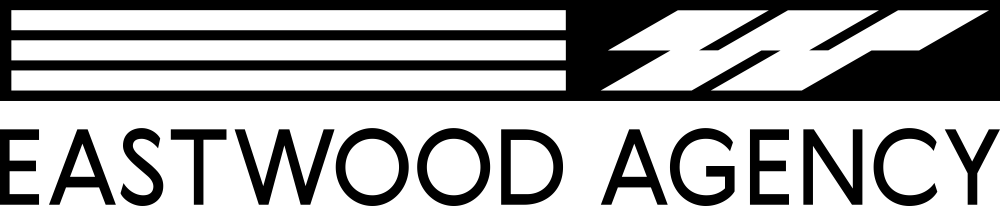 Анкета-опросник для создания постераССЫЛКА НА ФИЛЬМ С ПАРОЛЕМ:Отправьте, пожалуйста, заполненную анкету на адрес: design@eastwood.agencyДАННЫЕ О ФИЛЬМЕДАННЫЕ О ФИЛЬМЕНазвание на русскомНазвание на языке оригиналаНазвание на английском языкеХронометражЖанрВозрастной ценз (согласно ПУ)0+, 6+, 12+, 16+ или 18+Страна(ы) производстваСтудия-производительДАННЫЕ О СЪЕМОЧНОЙ ГРУППЕ (отметьте только тех, кто должен быть на постере. Внизу можно добавить еще участников съемочного процесса)ДАННЫЕ О СЪЕМОЧНОЙ ГРУППЕ (отметьте только тех, кто должен быть на постере. Внизу можно добавить еще участников съемочного процесса)Режиссер (на русском/английском)Продюсер (на русском/английском)Сценарист (на русском/английском)Оператор (на русском/английском)Композитор (на русском/английском)ДОПОЛНИТЕЛЬНЫЕ ДАННЫЕДОПОЛНИТЕЛЬНЫЕ ДАННЫЕСлоган (если есть)Дополнительный комментарий (например, основано на реальных событиях)Желаемая стилистика исполнения (примеры - ссылки, скриншоты)Что не нравится в постерах?Особые пожеланияКОНТАКТНЫЕ ДАННЫЕКОНТАКТНЫЕ ДАННЫЕИмя Фамилия.Номер телефонаE-mail